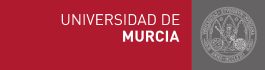 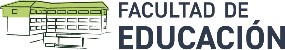 SOLICITUD DE RECLAMACIÓN DE EXAMENEXPOSICIÓN DE MOTIVOS:Murcia, a 	de 	de  	(Firma del/la interesado/a)A/A Dº. Mª BEGOÑA ALFAGEME GONZÁLEZ, DECANA DE LA FACULTAD DE EDUCACIÓN(Enviar a través del Registro Electrónico mediante la presentación de una instancia básica con destino a la Facultad de Educación)Campus de Espinardo. 30100 MurciaT. 868 883 919 – F. 868 884 146 – www.um.es/web/educacionDATOS PERSONALESDATOS PERSONALESDATOS PERSONALESDATOS PERSONALESDATOS PERSONALESDATOS PERSONALESDATOS PERSONALESDATOS PERSONALESDATOS PERSONALESDATOS PERSONALESDATOS PERSONALESPrimer ApellidoPrimer ApellidoSegundo ApellidoSegundo ApellidoSegundo ApellidoNombreNombreNombreNIF/Tarjeta residencia/PasaporteNIF/Tarjeta residencia/PasaporteNIF/Tarjeta residencia/PasaporteDirección postal para notificacionesDirección postal para notificacionesDirección postal para notificacionesDirección postal para notificacionesCódigo PostalCódigo PostalPoblaciónPoblaciónPoblaciónProvinciaProvinciaPaísTeléfono fijoTeléfono fijoTeléfono móvilTeléfono móvilTeléfono móvilCorreo electrónico UMUCorreo electrónico UMUCorreo electrónico UMUCorreo electrónico UMUCorreo electrónico UMUTITULACIÓNTITULACIÓNTITULACIÓNTITULACIÓNTITULACIÓNTITULACIÓNTITULACIÓNCURSOCURSOCURSOGRUPODATOS DEL EXAMENDATOS DEL EXAMENDATOS DEL EXAMENDATOS DEL EXAMENAsignatura (código y nombre)Profesor/a/es responsablesConvocatoriaPrimeraSegundaTerceraFecha y hora de realizaciónFecha de la revisión de examen